PATIENT/CLIENT INFORMATIONPATIENT/CLIENT INFORMATIONPATIENT/CLIENT INFORMATIONPATIENT/CLIENT INFORMATIONPATIENT/CLIENT INFORMATIONPATIENT/CLIENT INFORMATIONPATIENT/CLIENT INFORMATIONPATIENT/CLIENT INFORMATIONPATIENT/CLIENT INFORMATIONPatient/Client Name (being referred):Patient/Client Name (being referred):Patient/Client Name (being referred):Patient/Client Name (being referred):Patient/Client Name (being referred):Patient/Client Name (being referred):Patient/Client Name (being referred):Patient/Client Name (being referred):Patient/Client Name (being referred):Date of Birth/Expected Delivery Date:Date of Birth/Expected Delivery Date:Date of Birth/Expected Delivery Date:Date of Birth/Expected Delivery Date:Date of Birth/Expected Delivery Date:Date of Birth/Expected Delivery Date:Sex:           Male         FemaleSex:           Male         FemaleSex:           Male         FemaleParent Name (if applicable):                                                                                 N/AParent Name (if applicable):                                                                                 N/AParent Name (if applicable):                                                                                 N/AParent Name (if applicable):                                                                                 N/AParent Name (if applicable):                                                                                 N/AParent Name (if applicable):                                                                                 N/AParent Name (if applicable):                                                                                 N/AParent Name (if applicable):                                                                                 N/AParent Name (if applicable):                                                                                 N/APrimary Language English     Spanish    Other (Specify)__________________ English     Spanish    Other (Specify)__________________ English     Spanish    Other (Specify)__________________ English     Spanish    Other (Specify)__________________ English     Spanish    Other (Specify)__________________ English     Spanish    Other (Specify)__________________ English     Spanish    Other (Specify)__________________ English     Spanish    Other (Specify)__________________AddressAddressAddressApt/Unit #Apt/Unit #Apt/Unit #Apt/Unit #CityZipHome Phone #:Home Phone #:Cell Phone #:Cell Phone #:Cell Phone #:Email Address:Email Address:Email Address:Email Address:Reason for Referral: Reason for Referral: Reason for Referral: Reason for Referral: Reason for Referral: Reason for Referral: Reason for Referral: Reason for Referral: Reason for Referral: Screening/Evaluation Tool (if applicable):  N/AScreening/Evaluation Tool (if applicable):  N/AScreening/Evaluation Tool (if applicable):  N/AScreening/Evaluation Tool (if applicable):  N/AMedical Diagnosis (if applicable):     N/AMedical Diagnosis (if applicable):     N/AMedical Diagnosis (if applicable):     N/AMedical Diagnosis (if applicable):     N/AMedical Diagnosis (if applicable):     N/AREFERRING AGENCY/PRACTICE INFORMATIONREFERRING AGENCY/PRACTICE INFORMATIONREFERRING AGENCY/PRACTICE INFORMATIONREFERRING AGENCY/PRACTICE INFORMATIONREFERRING AGENCY/PRACTICE INFORMATIONREFERRING AGENCY/PRACTICE INFORMATIONREFERRING AGENCY/PRACTICE INFORMATIONAgency/Practice Name:Agency/Practice Name:Agency/Practice Name:Agency/Practice Name:Agency/Practice Name:Agency/Practice Name:Agency/Practice Name:AddressAddressAddressAddressCityCityZipPhone #:Fax #: Fax #: Email:Email:Email:Email:Referring Staff Name:Referring Staff Name:Title: Title: Title: Phone #:Phone #: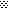 